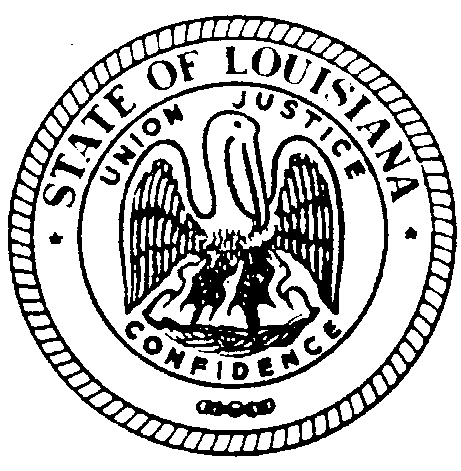 STATE OF LOUISIANALOUISIANA BOARD FOR HEARING AID DEALERS308 Gregory Dr.  Luling, LA 70070    E-Mail- labhad@la.gov   Voice/Text: (504) 655-0383BOARD MEETINGDATE:		             Friday July 29, 2022TIME:			 1:00PM-4:30PM (tentative end time)LOCATION:		Embassy Suites 			4914 Constitution Ave.			Baton Rouge, LA 70808This meeting is open to the public.
Submitted on behalf of The Louisiana State Board for Hearing Aid Dealers by:Dina ZeeviAdministrative SecretaryLouisiana Board for Hearing Aid Dealers(504)655-0383labhad@la.govState of LouisianaTHE LOUISIANA BOARD FOR HEARING AID DEALERSLakeway Marriott 3838 N. Causeway Blvd. Metairie, LA 70002Friday July 29, 2022AGENDACALL TO ORDER – Roll Call-Establish Quorum  Public CommentsAPPROVAL OF AGENDAREADING/APPROVAL OF MINUTES – January 22, 2022SECRETARY/TREASURER’S REPORTReview 2021-2022 Final Budget Present 2022-2023 Projected BudgetCOMMITTEE REPORTSEthics Committee-Bryan Stinson#119 3/22 Cash VS. Miracle Ear/J. StuartExamination Committee-Bryan StinsonLegislative Committee- Jeremy Stroud  UNFINISHED BUSINESSNEW BUSINESSCEs all online 2022CE credit for required state classes for Board MembersCE credit for proctoring Practical Exam ByLaws Article IX Representative of Ethics CommitteeByLaws Article VI RETAKE language for Written ExaminationApplication- Submit License Verification #13, add Board Mailing Address, make check payable information, Revise fee wording(clerical-Board Approval requested)Authorize Virtual Office InspectionElderly Consumer- Revise languageDATE AND LOCATION OF NEXT 2023 MEETING/PRACTICAL EXAMINATIONADJOURNMENT